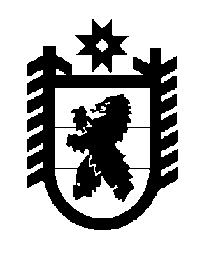 Российская Федерация Республика Карелия    ПРАВИТЕЛЬСТВО РЕСПУБЛИКИ КАРЕЛИЯПОСТАНОВЛЕНИЕот  27 декабря 2013 года № 373-Пг. Петрозаводск О внесении изменения в постановление ПравительстваРеспублики Карелия от 23 сентября 2013 года № 296-ППравительство Республики Карелия п о с т а н о в л я е т:Внести в приложение к постановлению Правительства Республики Карелия от 23 сентября 2013 года № 296-П «О распределении на 2013 год субсидий бюджетам муниципальных районов (городских округов) на предоставление социальных выплат молодым семьям на приобретение (строительство) жилья в рамках подпрограммы «Обеспечение жильем молодых семей» федеральной целевой программы «Жилище» на 2011-2015 годы» изменение, изложив его в следующей редакции:«Приложение к постановлениюПравительства Республики Карелия от 23 сентября 2013 года № 296-ПРаспределениена 2013 год субсидий бюджетам муниципальных районов (городских округов) на предоставление социальных выплат молодым семьям на приобретение (строительство) жилья в рамках подпрограммы «Обеспечение жильем молодых семей» федеральной целевой программы «Жилище» на 2011-2015 годы  (рублей)            Глава Республики  Карелия                                                            А.П. Худилайнен№п/пМуниципальное образованиеСумма,всегоВ том числеВ том числе№п/пМуниципальное образованиеСумма,всегоза счет субсидии из федерального бюджетаза счет средств бюджета Республики Карелия12345I.Городские округа47530619,0411882654,7135647964,33123451.Петрозаводский городской округ38273678,569568419,6128705258,952.Костомукшский городской округ9256940,482314235,106942705,38II.Муниципальные районы112451825,2628112956,1784338869,091.Беломорский муниципальный район15869040,813967260,2011901780,612.Калевальский муниципальный район6198844,061549711,004649133,063.Кемский муниципальный район1570373,83392593,451177780,384.Кондопожский муниципальный район13374199,833343549,9410030649,895.Лахденпохский муниципальный район743861,29185965,32557895,976.Лоухский муниципальный район887588,09221897,02665691,077.Медвежьегорский муниципальный район8513079,192128269,786384809,418.Муезерский муниципальный район7985640,461996410,095989230,379.Олонецкий муниципальный район11488524,342872131,068616393,2810.Питкярантский муниципальный район1735676,34433919,081301757,2611.Прионежский муниципальный район5207029,021301757,263905271,7612.Пряжинский муниципальный район15377528,273844382,0611533146,2113.Пудожский муниципальный район7730005,681932501,425797504,2614.Сегежский муниципальный район1983630,10495907,521487722,5815.Сортавальский муниципальный район8083867,422020966,856062900,5716.Суоярвский муниципальный район5702936,531425734,124277202,41Итого159982444,3039995610,88119986833,42».